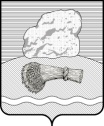 РОССИЙСКАЯ ФЕДЕРАЦИЯКалужская областьДуминичский районАдминистрация сельского поселения«СЕЛО ЧЕРНЫШЕНО» ПОСТАНОВЛЕНИЕ«24» ноября 2023 года                                                                                      № 60В соответствии со статьей 160.1 Бюджетного кодекса Российской Федерации  администрация сельского поселения «Село Чернышено» ПОСТАНОВЛЯЕТ:           1. Утвердить Порядок осуществления органами местного самоуправления сельского поселения «Село Чернышено» и (или) находящимися в их ведении казенными учреждениями бюджетных полномочий главных администраторов доходов бюджетов бюджетной системы Российской Федерации согласно приложению.          2. Настоящее Постановление вступает в силу с даты его обнародования и подлежит  размещению на официальном сайте органов местного самоуправления сельского поселения «Село Чернышено» http://chernisheno.ru/.       3. Контроль за исполнением настоящего постановления оставляю за собой.Глава администрации                                                                        М.В.ШавелкинаПриложениек постановлению администрации сельского поселения «Село Чернышено»от  24 ноября 2023 № 60Порядокосуществления органами местного самоуправления сельского поселения «Село Чернышено» и (или) находящимися в их ведении казеннымиучреждениями бюджетных полномочий главных администраторовдоходов бюджетов бюджетной системы Российской Федерации        1. Органы местного самоуправления сельского поселения «Село Чернышено» и (или) находящиеся в их ведении казенные учреждения (далее - главные администраторы доходов бюджетов) в качестве главных администраторов доходов бюджетов бюджетной системы Российской Федерации:      а) формируют и утверждают перечень администраторов доходов бюджетов, подведомственных главному администратору доходов бюджетов;      б) формируют и представляют в финансовый орган администрации МР «Думиничский район» следующие документы:      прогноз поступления доходов в сроки, установленные законодательством, по форме, согласованной с финансовым органом администрации МР «Думиничский район»;      аналитические материалы по исполнению бюджета в части доходов местного бюджета в сроки, установленные законодательством;      сведения, необходимые для составления проекта бюджета на очередной финансовый год и плановый период в сроки, установленные законодательством;      сведения, необходимые для составления и ведения кассового плана исполнения бюджета по доходам в соответствии с порядком составления и ведения кассового плана исполнения бюджета сельского поселения в текущем финансовом году;      в) формируют и представляют бюджетную отчетность главного администратора доходов бюджетов по формам и в сроки, установленные законодательством;      г) ведут реестр источников доходов бюджета по администрируемым доходам бюджетов на основании перечня источников доходов бюджетов бюджетной системы Российской Федерации;      д) утверждают методику прогнозирования поступлений доходов в бюджет в соответствии с общими требованиями к такой методике, установленными Правительством Российской Федерации;      е) исполняют в случае необходимости, полномочия администратора доходов бюджетов.      2. Главные администраторы доходов бюджетов до начала финансового года утверждают и доводят до казенных учреждений, находящихся в их ведении, порядок осуществления и наделения их полномочиями администратора доходов бюджетов, который должен содержать следующие положения:       а) закрепление за подведомственными администраторами доходов бюджетов источников доходов бюджетов, полномочия по администрированию которых они осуществляют;        б) наделение администраторов доходов бюджетов в отношении закрепленных за ними источников доходов бюджетов бюджетной системы Российской Федерации следующими бюджетными полномочиями:       начисление, учет и контроль за правильностью исчисления, полнотой и своевременностью осуществления платежей в бюджет, пеней и штрафов по ним;       взыскание задолженности по платежам в бюджет, пеней и штрафов;       принятие решений о возврате излишне уплаченных (взысканных) платежей в бюджет, пеней и штрафов, а также процентов за несвоевременное осуществление такого возврата и процентов, начисленных на излишне взысканные суммы, и представление в Управление Федерального казначейства по Калужской области поручений для осуществления возврата в порядке, установленном законодательством;       принятие решения об уточнении платежей в бюджеты бюджетной системы Российской Федерации и представление соответствующего уведомления в Управление Федерального казначейства по Калужской области;      предоставление информации, необходимой для уплаты денежных средств физическими и юридическими лицами за муниципальные услуги, а также иных платежей, являющихся источниками формирования доходов бюджетов бюджетной системы Российской Федерации, в Государственную информационную систему о государственных и муниципальных платежах в соответствии с порядком, установленным Федеральном законом «Об организации предоставления государственных и муниципальных услуг»;       принятие решения о признании безнадежной к взысканию задолженности по платежам в бюджет по администрируемым доходам бюджетов;      определение порядка действий администраторов доходов бюджетов по взысканию дебиторской задолженности по платежам в бюджет, пеням и штрафам по ним в досудебном порядке (с момента истечения срока уплаты соответствующего платежа в бюджет (пеней, штрафов) до начала работы по их принудительному взысканию);       установление администраторами доходов бюджетов регламента реализации полномочий по взысканию дебиторской задолженности по платежам в бюджет, пеням и штрафам по ним, разработанного в соответствии с общими требованиями, установленными Министерством финансов Российской Федерации        3. Администраторы доходов бюджетов осуществляют взаимодействие с Управлением Федерального казначейства по Калужской области в порядке и в сроки, установленные законодательством.      4. В случае изменения состава и (или) функций главных администраторов доходов бюджетов главный администратор доходов бюджетов, который наделен полномочиями по их взиманию, доводит эту информацию до финансового органа администрации МР «Думиничский район» по согласованной с ним форме.Об утверждении Порядка осуществления органами местного самоуправления сельского поселения «Село Чернышено» и (или) находящимися в их ведении казенными учреждениями бюджетных полномочий главных администраторов доходов бюджетов бюджетной системы Российской Федерации 